北杜市社会福祉協議会　貸出用品貸出用品のご紹介北杜市社会福祉協議会の貸出用品を利用することができます。早めにご予約いただかないと貸出できないことがありますので、ご了承ください。（写真と実際の形式が違う場合があります。）【1】ビンゴ（本体のみ）　　　【2】輪投げ　　　　　  【3】ストラックアウト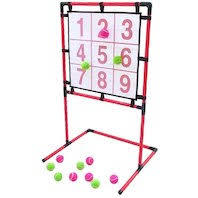 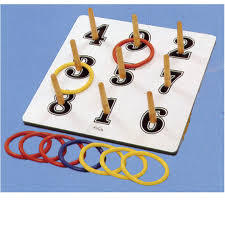 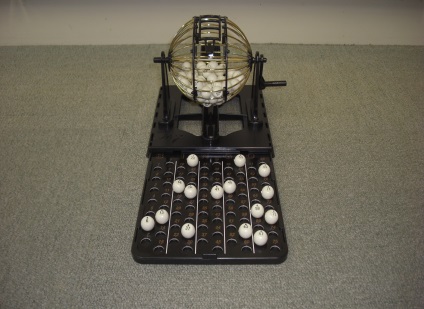 ビンゴ～盛り上がること間違いなし！　　慣れていても、なかなか思う　　　　　的を狙って。肩や肩甲骨を※カードはつきません。（×8）　　　　ようにいかないのが輪投げ　　　　　　動かして！  （×5）             　　  【4】紅白玉入れじゃんけんゲーム　　【5】陣地取り　　  【6】ボーリング　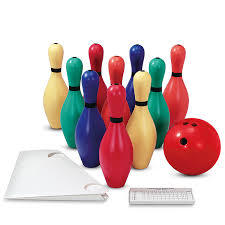 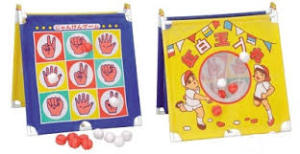 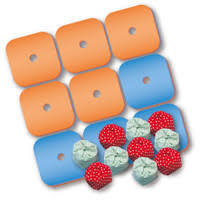 思い出します運動会。紅白対抗戦　　　　　　お手玉を投げて、自分の　　　　　何本倒れるかな。　　　　　　　　　　　　　　　　　　　　　陣地を増やそう！（×2）　　　　めざせストライク！         　 　     【7】さわってなあに　　 　 【8】シャッフルゴルフ　　【9】室内ペタンク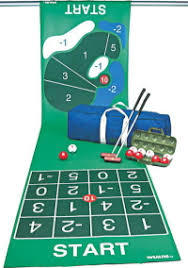 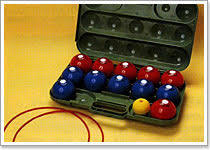 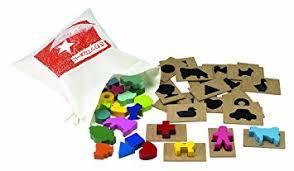 カードの絵柄と袋の中の積み木　　　　　ゴルフのパターの要領で。　　　　室内で出来るペタンク。（×2）を合わせて！　（×2）　　　　　　　　　　　　　　　　　　　　　　　　【10】羽根っこゲーム　　　【11】歌　本（20 冊）　　 【12】かるた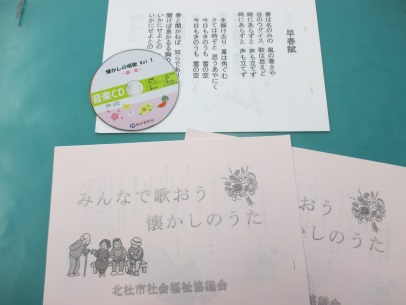 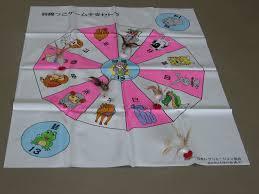 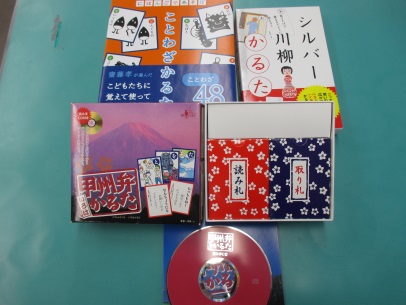 干支のマットへ羽根を投げて　　　　　　懐かしの唱歌♪みんなで歌おう！　　　ほうとうを　よばれてみろし紅白対抗戦（×2）　　　　　　　　　　　　　　　　　　　　　　　　　　　　うめぇから！ハイ！   　　　　   【13】ぐらぐらゲーム    　【14】競馬ゲーム　　  　【15】ゲームレール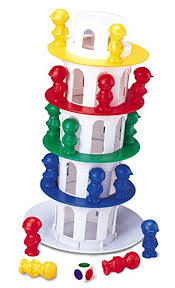 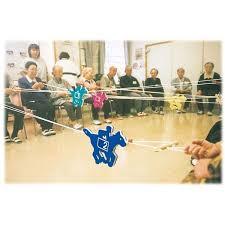 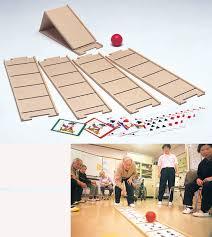 ピサの斜塔でグラグラするよ。　　　　二人一組。紐を引っ張り　　　　　　  ボールを斜面で転がし、止まった何人乗せられるかな。（×2）　　　　競馬でGO（×2）　 　　　　　　　  所の点数か指示に従ってね。　　　【16】ソフトカーリング　　  【17】ターゲットゲーム　　 【18】釣りっこ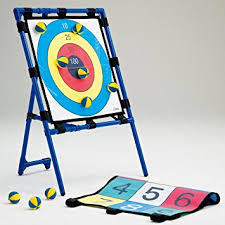 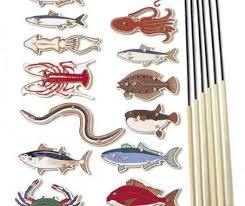 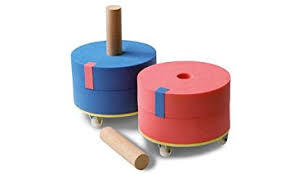 テーブルの上でカーリング　　　　　　ストラックアウトと同じ要領　　　　海はなくても、海釣りが出来るよ。相手チームより高得点を狙おう！　　　（×2）   　　　　　　　　　　　　何が釣れるかな？ （竿13本）  　　 【19】昔話パズル　　　　 【20】スロープボーリング　　【21】ラダーゲッター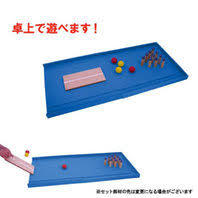 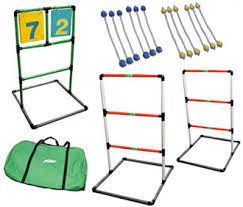 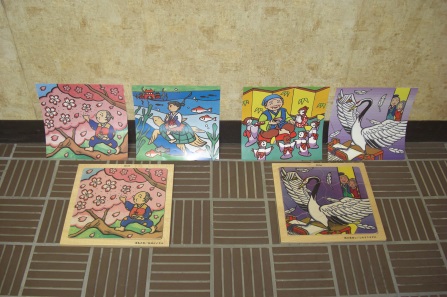 リバーシブルパズルだよ。　　　　　　小さいボーリングだよ。　　　　　　　　ラダーははしごの意味だよ。　　　　　　　浦島太郎と花咲じいさん　　　　　　　重りのついた紐を絡ませるんだ。　 　　 それ棒に点数があって、紐鶴の恩返しと舌切り雀　                                                    を巻きつけるゲーム（×2）【22】ビンゴバスケット　　　　　　　【23】ぬり絵・書籍・DVD 類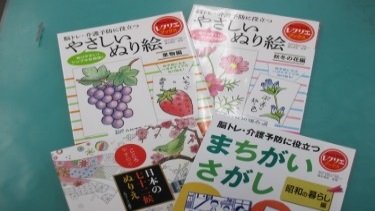 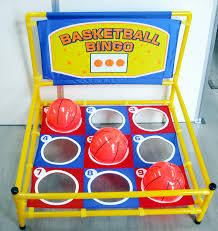 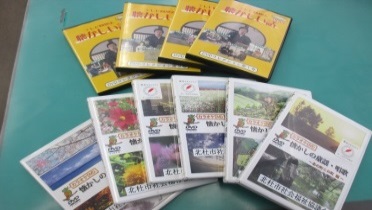 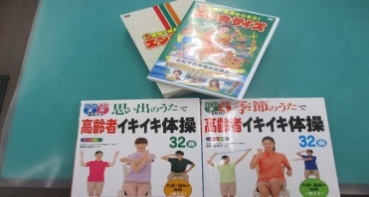 バスケットゴールのビンゴ歌を唄ったり、手先を使うのはとっても良いんだよ。【12】.かるたの種類【23】D V D ・・DVD&ビデオデッキの貸出もできます。【23】C  D  きみまろ　×2【23】ビデオ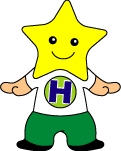 甲州弁かるた×6唱歌かるた×5シルバー川柳かるたことわざかるた健康かるた思いでかるたお魚かるたいろはかるたもっと知ろう北杜市かるたもっと知ろう北杜市かるた【23】ぬりえの種類【23】書籍の種類【23】ぬりえの種類【23】書籍の種類【23】ぬりえの種類【23】書籍の種類【23】ぬりえの種類【23】書籍の種類【23】ぬりえの種類【23】書籍の種類手あそび・指あそび＆足体操１００歳までボケない手指体脳トレまちがいさがし手・指あそび等ゲーム介護予防・転倒予防ゲーム言葉あそび折り紙×2脳を鍛える大人の計算ドリル×2脳を鍛える大人の計算ドリル×2高齢者いきいき体操（季節の歌）高齢者いきいき体操（思い出の歌）　高齢者いきいき体操（思い出の歌）　舞踊体操・お元気体操エンカサイズ（演歌体操）×３笑点大博覧会 （５枚組）笑点大博覧会 （５枚組）藤山寛美大全集高齢者向けカラオケDVD　×6    ①懐かしの名曲集　　　②懐かしの童謡・唱歌　　高齢者向けカラオケDVD　×6    ①懐かしの名曲集　　　②懐かしの童謡・唱歌　　高齢者向けカラオケDVD　×6    ①懐かしの名曲集　　　②懐かしの童謡・唱歌　　高齢者向けカラオケDVD　×6    ①懐かしの名曲集　　　②懐かしの童謡・唱歌　　小津安二郎全集きみまろシリーズ（1～5集）きみまろシリーズ（1～5集）懐かしい話　４巻武士の家計簿１リットルの涙１リットルの涙雨あがるあなたへ　　柳生一族の陰謀柳生一族の陰謀南蔵院住職法話等★10歳若返る健康体操×１０　　ストレッチで若返り～骨量アップで丈夫な体をつくる（26分～36分）★10歳若返る健康体操×１０　　ストレッチで若返り～骨量アップで丈夫な体をつくる（26分～36分）★10歳若返る健康体操×１０　　ストレッチで若返り～骨量アップで丈夫な体をつくる（26分～36分）★10歳若返る健康体操×１０　　ストレッチで若返り～骨量アップで丈夫な体をつくる（26分～36分）★毎日10分 健康イス体操★きみまろ傑作集★きみまろベストセレクション★きみまろベストセレクション★カラオケ全集１００選  ベストヒットVol 1～Vol 3（各５枚組）★カラオケ全集１００選  ベストヒットVol 1～Vol 3（各５枚組）★カラオケ全集１００選  ベストヒットVol 1～Vol 3（各５枚組）★カラオケ全集１００選  ベストヒットVol 1～Vol 3（各５枚組）新老人を生きる／日野原重明介護予防いつまでも元気×2生と死のユーモア／上智大学南蔵院住職法話×6花のお江戸の釣りバカ日誌きみまろ×2ご予約・問い合わせ先北杜市社会福祉協議会地域福祉課　電話４７-５２０２